Unit 5 Lesson 7: Día 1 de centrosWU Verdadero o falso: Compara con 100 (Warm up)Student Task StatementEn cada caso, decide si la afirmación es verdadera o falsa. Prepárate para explicar tu razonamiento.1 Conozcamos “El número secreto: Números de tres dígitos”Student Task Statement2 Centros: Momento de escogerStudent Task StatementEscoge un centro.Salta en la recta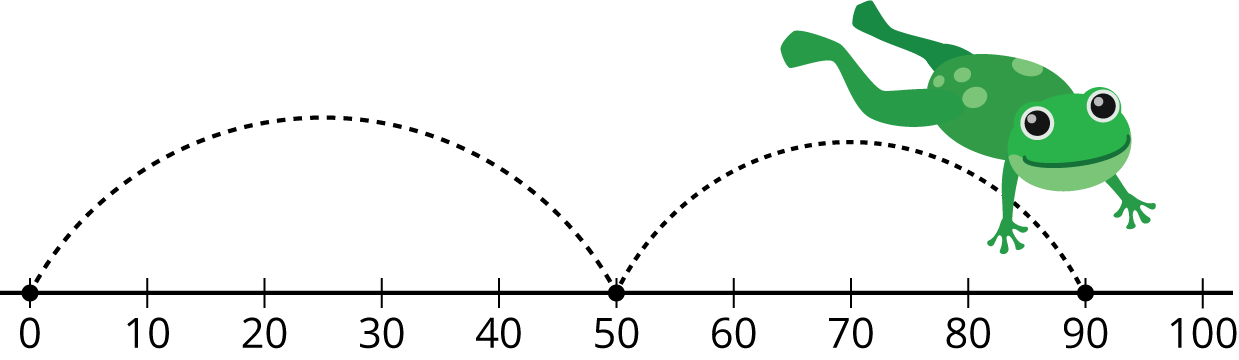 El número secreto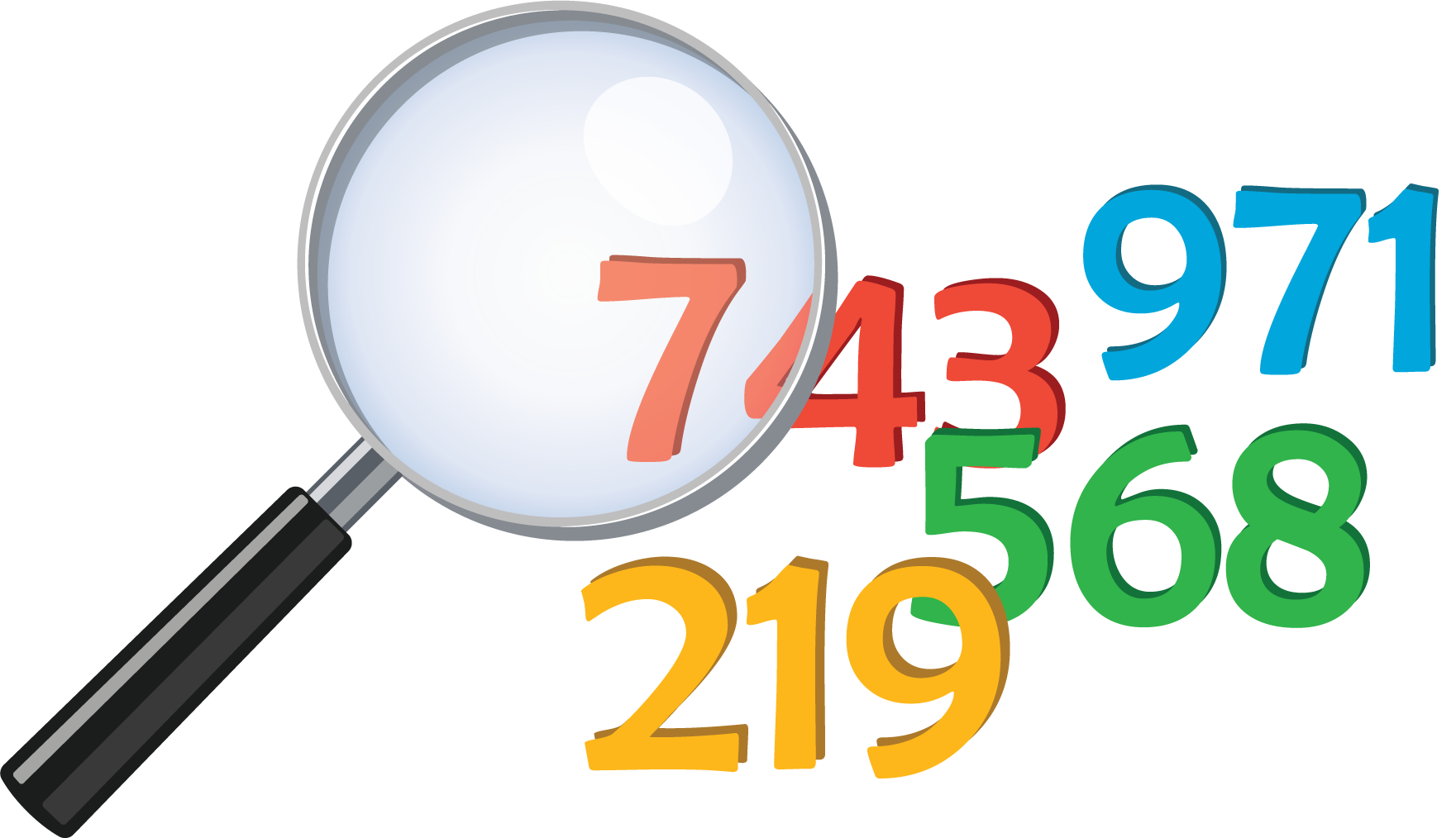 Acertijos numéricos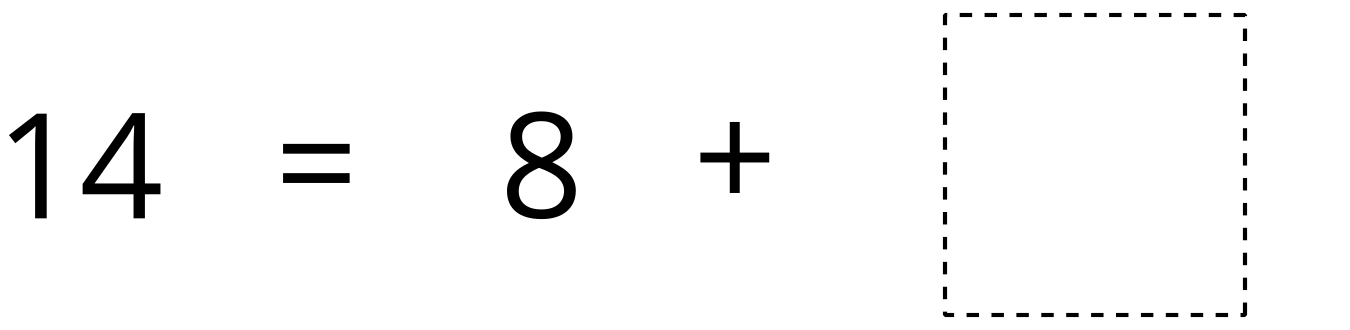 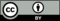 © CC BY 2021 Illustrative Mathematics®